Pirate Brag Sheet (for seniors)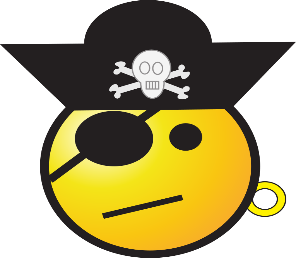 Name ________________________________________________________________ Name of parents you live with Father ( ) Step-father ( ) Mother ( ) Step-father ( ) other ( ) ___________________________ 	________________________________ List siblings: ________________ ________________ ________________________________ List ALL activities and leadership roles beginning with 9th grade Clubs and organizations ( Name of club, Years involved, Offices held) ___________________________________________________________________________________ ___________________________________________________________________________________ ___________________________________________________________________________________ ___________________________________________________________________________________ ___________________________________________________________________________________ Awards and Honors: Name of award, year received ___________________________________________________________________________________ ___________________________________________________________________________________ ___________________________________________________________________________________ ___________________________________________________________________________________Athletics: Sport, Years involved, Position played, Awards/recognition? __________________________________________________________________________________ __________________________________________________________________________________ __________________________________________________________________________________ __________________________________________________________________________________Church and youth group activities: (Include where, type of activity, length of time) _________________________________________________________________ _________________________________________________________________ Plans after leaving high school: ____________________________________________________________________________________List three colleges you plan to apply to: _____________________________________________________________________________________ Proposed major ______________________________________________________________________Military? (Which branch) ____________________________________  Career Goal: (What do you want to be when you “grow up”?) ________________________________________________________________ SAT/ACT Information SAT Date taken: ______________ Score: Critical reading ______ Math _________ Writing _____ ACT Date taken: ______________ Score: Critical reading ______ Math _________ Writing _____ Work Experience: (past and present) employer, position, dates _________________________________________________________________ _________________________________________________________________ _________________________________________________________________ _________________________________________________________________ _________________________________________________________________ Community Service: Many colleges and scholarship programs are now emphasizing community service. List ways you have given back to the community. Give dates, approximate hours spent and what you did. _____________________________________________________________________________________ _____________________________________________________________________________________ __________________________________________________________________________________________________________________________________________________________________________ What do you consider your strongest personal asset? _____________________________________________________________________________ What three adjectives best describe you? ___________________________________________ ___________________ Name three teachers who know you well, and would speak highly of you ________________________        _______________________      ______________________ Is there anything else you would like for someone writing a recommendation to know about you? (Hardships you have overcome; accomplishments you are particularly proud of, etc.) ____________________________________________________________________________ ____________________________________________________________________________ ___________________________________________________________Attach more paper if neededThe above information is true and accurate to the best of my knowledge.________________________________________________Signature04